Rubrik Penilaian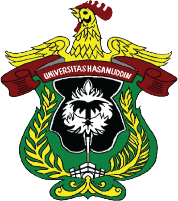 UNIVERSITAS HASANUDDINFAKULTAS TEKNIKTEKNIK GEOLOGIUNIVERSITAS HASANUDDINFAKULTAS TEKNIKTEKNIK GEOLOGIUNIVERSITAS HASANUDDINFAKULTAS TEKNIKTEKNIK GEOLOGIUNIVERSITAS HASANUDDINFAKULTAS TEKNIKTEKNIK GEOLOGIUNIVERSITAS HASANUDDINFAKULTAS TEKNIKTEKNIK GEOLOGIUNIVERSITAS HASANUDDINFAKULTAS TEKNIKTEKNIK GEOLOGIUNIVERSITAS HASANUDDINFAKULTAS TEKNIKTEKNIK GEOLOGIUNIVERSITAS HASANUDDINFAKULTAS TEKNIKTEKNIK GEOLOGIUNIVERSITAS HASANUDDINFAKULTAS TEKNIKTEKNIK GEOLOGIUNIVERSITAS HASANUDDINFAKULTAS TEKNIKTEKNIK GEOLOGIKode DokumenSW-D611-30Kode DokumenSW-D611-30Kode DokumenSW-D611-30RENCANA PEMBELAJARAN SEMESTERRENCANA PEMBELAJARAN SEMESTERRENCANA PEMBELAJARAN SEMESTERRENCANA PEMBELAJARAN SEMESTERRENCANA PEMBELAJARAN SEMESTERRENCANA PEMBELAJARAN SEMESTERRENCANA PEMBELAJARAN SEMESTERRENCANA PEMBELAJARAN SEMESTERRENCANA PEMBELAJARAN SEMESTERRENCANA PEMBELAJARAN SEMESTERRENCANA PEMBELAJARAN SEMESTERRENCANA PEMBELAJARAN SEMESTERRENCANA PEMBELAJARAN SEMESTERRENCANA PEMBELAJARAN SEMESTERMATA KULIAH (MK)MATA KULIAH (MK)MATA KULIAH (MK)KODERumpun MKRumpun MKRumpun MKRumpun MKBOBOT (SKS)BOBOT (SKS)SEMESTERSEMESTERTgl PenyusunanTgl PenyusunanGeokimiaGeokimiaGeokimia21D06110603Matematika dan Ilmu Pengetahuan AlamMatematika dan Ilmu Pengetahuan AlamMatematika dan Ilmu Pengetahuan AlamMatematika dan Ilmu Pengetahuan AlamT=1P=122Juni 2023Juni 2023OTORISASITM=Tatap Muka, PT=Penugasan Terstruktur, BM=Belajar mandiri.S= Sikap, P= Pengetahuan, KU= Keterampilan Umum, KK= Keterampilan KhususOTORISASITM=Tatap Muka, PT=Penugasan Terstruktur, BM=Belajar mandiri.S= Sikap, P= Pengetahuan, KU= Keterampilan Umum, KK= Keterampilan KhususOTORISASITM=Tatap Muka, PT=Penugasan Terstruktur, BM=Belajar mandiri.S= Sikap, P= Pengetahuan, KU= Keterampilan Umum, KK= Keterampilan KhususPengembang RPSPengembang RPSPengembang RPSKoordinator RMKKoordinator RMKKoordinator RMKKoordinator RMKKetua PRODIKetua PRODIKetua PRODIKetua PRODIOTORISASITM=Tatap Muka, PT=Penugasan Terstruktur, BM=Belajar mandiri.S= Sikap, P= Pengetahuan, KU= Keterampilan Umum, KK= Keterampilan KhususOTORISASITM=Tatap Muka, PT=Penugasan Terstruktur, BM=Belajar mandiri.S= Sikap, P= Pengetahuan, KU= Keterampilan Umum, KK= Keterampilan KhususOTORISASITM=Tatap Muka, PT=Penugasan Terstruktur, BM=Belajar mandiri.S= Sikap, P= Pengetahuan, KU= Keterampilan Umum, KK= Keterampilan KhususUlva Ria IrfanAdi TonggirohUlva Ria IrfanAdi TonggirohUlva Ria IrfanAdi TonggirohUlva Ria IrfanUlva Ria IrfanUlva Ria IrfanUlva Ria IrfanHendra PachriHendra PachriHendra PachriHendra PachriCapaian Pembelajaran (CP)CPL-PRODI yang dibebankan pada MKCPL-PRODI yang dibebankan pada MKCPL-PRODI yang dibebankan pada MKCPL-PRODI yang dibebankan pada MKCPL-PRODI yang dibebankan pada MKIndikator Kinerja (IK)Indikator Kinerja (IK)Indikator Kinerja (IK)Indikator Kinerja (IK)Indikator Kinerja (IK)Indikator Kinerja (IK)Indikator Kinerja (IK)Indikator Kinerja (IK)Capaian Pembelajaran (CP)CP-2CP-3CP-4CP-5CP-6Memiliki pemahaman tentang proses geologi,  beserta produk yang menyusun dan membentuk bumiMampu memahami dan menerapkan prinsip-prinsip geologi untuk menganalisis dan mengartikan data geologiMampu merancang dan mengimplementasikan kerja lapangan untuk analisis geologiMampu menganalisis dan mengartikan data untuk Perancangan & pelaksanaan pengujian laboratoriumMampu menganalisis,mengintegrasikan data geologi ke dalam disiplin ilmu terkait, menggunakan berbagai piranti teknik modern.Memiliki pemahaman tentang proses geologi,  beserta produk yang menyusun dan membentuk bumiMampu memahami dan menerapkan prinsip-prinsip geologi untuk menganalisis dan mengartikan data geologiMampu merancang dan mengimplementasikan kerja lapangan untuk analisis geologiMampu menganalisis dan mengartikan data untuk Perancangan & pelaksanaan pengujian laboratoriumMampu menganalisis,mengintegrasikan data geologi ke dalam disiplin ilmu terkait, menggunakan berbagai piranti teknik modern.Memiliki pemahaman tentang proses geologi,  beserta produk yang menyusun dan membentuk bumiMampu memahami dan menerapkan prinsip-prinsip geologi untuk menganalisis dan mengartikan data geologiMampu merancang dan mengimplementasikan kerja lapangan untuk analisis geologiMampu menganalisis dan mengartikan data untuk Perancangan & pelaksanaan pengujian laboratoriumMampu menganalisis,mengintegrasikan data geologi ke dalam disiplin ilmu terkait, menggunakan berbagai piranti teknik modern.P5KU1KU6KU7KU8KU9KK1KK2P5KU1KU6KU7KU8KU9KK1KK2Mampu mengeidentifikasi produk dari proses geologiMampu mengklasifikasi kondisi geologi suatu daerahMampu menerapkan teknik sampling dan perlakuan terhadap sampel Mampu menerapkan teknik sampling secara ilmiahMampu memahami proses preparasi dan melakukan manajemen sampelMampu menggunakan instrumen dasar untuk uji laboratoriumMampu membaca dan melakukan analisis data dan menyajikannya dalam bentuk karya ilmiahMampu memformulasikan dan menganalisis data geologi menggunakan piranti teknik modernMampu menggabungkan variabel, membuat estimasi, proyeksi, dan analisis lebih lanjut dengan piranti teknik modernMampu mengeidentifikasi produk dari proses geologiMampu mengklasifikasi kondisi geologi suatu daerahMampu menerapkan teknik sampling dan perlakuan terhadap sampel Mampu menerapkan teknik sampling secara ilmiahMampu memahami proses preparasi dan melakukan manajemen sampelMampu menggunakan instrumen dasar untuk uji laboratoriumMampu membaca dan melakukan analisis data dan menyajikannya dalam bentuk karya ilmiahMampu memformulasikan dan menganalisis data geologi menggunakan piranti teknik modernMampu menggabungkan variabel, membuat estimasi, proyeksi, dan analisis lebih lanjut dengan piranti teknik modernMampu mengeidentifikasi produk dari proses geologiMampu mengklasifikasi kondisi geologi suatu daerahMampu menerapkan teknik sampling dan perlakuan terhadap sampel Mampu menerapkan teknik sampling secara ilmiahMampu memahami proses preparasi dan melakukan manajemen sampelMampu menggunakan instrumen dasar untuk uji laboratoriumMampu membaca dan melakukan analisis data dan menyajikannya dalam bentuk karya ilmiahMampu memformulasikan dan menganalisis data geologi menggunakan piranti teknik modernMampu menggabungkan variabel, membuat estimasi, proyeksi, dan analisis lebih lanjut dengan piranti teknik modernMampu mengeidentifikasi produk dari proses geologiMampu mengklasifikasi kondisi geologi suatu daerahMampu menerapkan teknik sampling dan perlakuan terhadap sampel Mampu menerapkan teknik sampling secara ilmiahMampu memahami proses preparasi dan melakukan manajemen sampelMampu menggunakan instrumen dasar untuk uji laboratoriumMampu membaca dan melakukan analisis data dan menyajikannya dalam bentuk karya ilmiahMampu memformulasikan dan menganalisis data geologi menggunakan piranti teknik modernMampu menggabungkan variabel, membuat estimasi, proyeksi, dan analisis lebih lanjut dengan piranti teknik modernMampu mengeidentifikasi produk dari proses geologiMampu mengklasifikasi kondisi geologi suatu daerahMampu menerapkan teknik sampling dan perlakuan terhadap sampel Mampu menerapkan teknik sampling secara ilmiahMampu memahami proses preparasi dan melakukan manajemen sampelMampu menggunakan instrumen dasar untuk uji laboratoriumMampu membaca dan melakukan analisis data dan menyajikannya dalam bentuk karya ilmiahMampu memformulasikan dan menganalisis data geologi menggunakan piranti teknik modernMampu menggabungkan variabel, membuat estimasi, proyeksi, dan analisis lebih lanjut dengan piranti teknik modernMampu mengeidentifikasi produk dari proses geologiMampu mengklasifikasi kondisi geologi suatu daerahMampu menerapkan teknik sampling dan perlakuan terhadap sampel Mampu menerapkan teknik sampling secara ilmiahMampu memahami proses preparasi dan melakukan manajemen sampelMampu menggunakan instrumen dasar untuk uji laboratoriumMampu membaca dan melakukan analisis data dan menyajikannya dalam bentuk karya ilmiahMampu memformulasikan dan menganalisis data geologi menggunakan piranti teknik modernMampu menggabungkan variabel, membuat estimasi, proyeksi, dan analisis lebih lanjut dengan piranti teknik modernCapaian Pembelajaran (CP)Capaian Pembelajaran Mata Kuliah (CPMK)Capaian Pembelajaran Mata Kuliah (CPMK)Capaian Pembelajaran Mata Kuliah (CPMK)Capaian Pembelajaran Mata Kuliah (CPMK)Capaian Pembelajaran Mata Kuliah (CPMK)Capaian Pembelajaran (CP)CPMK-1CPMK-2CPMK-3CPMK-4CPMK-5Memahami prinsip dasar geokimia dan konsep distribusi unsur kimia dalam batuan dan mineral.Memahami hubungan antara proses geologi dan perubahan komposisi kimia dalam lingkungan geologi.Mengembangkan keterampilan dalam interpretasi data geokimia dan menyusun laporan penelitian geokimia.Menerapkan metode analisis kimia dalam analisis unsur-unsur kimia dan isotop dalam sampel geologis.Mampu menerapkan geokimia dalam eksplorasi sumber daya mineral dan energi.Memahami prinsip dasar geokimia dan konsep distribusi unsur kimia dalam batuan dan mineral.Memahami hubungan antara proses geologi dan perubahan komposisi kimia dalam lingkungan geologi.Mengembangkan keterampilan dalam interpretasi data geokimia dan menyusun laporan penelitian geokimia.Menerapkan metode analisis kimia dalam analisis unsur-unsur kimia dan isotop dalam sampel geologis.Mampu menerapkan geokimia dalam eksplorasi sumber daya mineral dan energi.Memahami prinsip dasar geokimia dan konsep distribusi unsur kimia dalam batuan dan mineral.Memahami hubungan antara proses geologi dan perubahan komposisi kimia dalam lingkungan geologi.Mengembangkan keterampilan dalam interpretasi data geokimia dan menyusun laporan penelitian geokimia.Menerapkan metode analisis kimia dalam analisis unsur-unsur kimia dan isotop dalam sampel geologis.Mampu menerapkan geokimia dalam eksplorasi sumber daya mineral dan energi.Memahami prinsip dasar geokimia dan konsep distribusi unsur kimia dalam batuan dan mineral.Memahami hubungan antara proses geologi dan perubahan komposisi kimia dalam lingkungan geologi.Mengembangkan keterampilan dalam interpretasi data geokimia dan menyusun laporan penelitian geokimia.Menerapkan metode analisis kimia dalam analisis unsur-unsur kimia dan isotop dalam sampel geologis.Mampu menerapkan geokimia dalam eksplorasi sumber daya mineral dan energi.Memahami prinsip dasar geokimia dan konsep distribusi unsur kimia dalam batuan dan mineral.Memahami hubungan antara proses geologi dan perubahan komposisi kimia dalam lingkungan geologi.Mengembangkan keterampilan dalam interpretasi data geokimia dan menyusun laporan penelitian geokimia.Menerapkan metode analisis kimia dalam analisis unsur-unsur kimia dan isotop dalam sampel geologis.Mampu menerapkan geokimia dalam eksplorasi sumber daya mineral dan energi.Memahami prinsip dasar geokimia dan konsep distribusi unsur kimia dalam batuan dan mineral.Memahami hubungan antara proses geologi dan perubahan komposisi kimia dalam lingkungan geologi.Mengembangkan keterampilan dalam interpretasi data geokimia dan menyusun laporan penelitian geokimia.Menerapkan metode analisis kimia dalam analisis unsur-unsur kimia dan isotop dalam sampel geologis.Mampu menerapkan geokimia dalam eksplorasi sumber daya mineral dan energi.Memahami prinsip dasar geokimia dan konsep distribusi unsur kimia dalam batuan dan mineral.Memahami hubungan antara proses geologi dan perubahan komposisi kimia dalam lingkungan geologi.Mengembangkan keterampilan dalam interpretasi data geokimia dan menyusun laporan penelitian geokimia.Menerapkan metode analisis kimia dalam analisis unsur-unsur kimia dan isotop dalam sampel geologis.Mampu menerapkan geokimia dalam eksplorasi sumber daya mineral dan energi.Memahami prinsip dasar geokimia dan konsep distribusi unsur kimia dalam batuan dan mineral.Memahami hubungan antara proses geologi dan perubahan komposisi kimia dalam lingkungan geologi.Mengembangkan keterampilan dalam interpretasi data geokimia dan menyusun laporan penelitian geokimia.Menerapkan metode analisis kimia dalam analisis unsur-unsur kimia dan isotop dalam sampel geologis.Mampu menerapkan geokimia dalam eksplorasi sumber daya mineral dan energi.Memahami prinsip dasar geokimia dan konsep distribusi unsur kimia dalam batuan dan mineral.Memahami hubungan antara proses geologi dan perubahan komposisi kimia dalam lingkungan geologi.Mengembangkan keterampilan dalam interpretasi data geokimia dan menyusun laporan penelitian geokimia.Menerapkan metode analisis kimia dalam analisis unsur-unsur kimia dan isotop dalam sampel geologis.Mampu menerapkan geokimia dalam eksplorasi sumber daya mineral dan energi.Memahami prinsip dasar geokimia dan konsep distribusi unsur kimia dalam batuan dan mineral.Memahami hubungan antara proses geologi dan perubahan komposisi kimia dalam lingkungan geologi.Mengembangkan keterampilan dalam interpretasi data geokimia dan menyusun laporan penelitian geokimia.Menerapkan metode analisis kimia dalam analisis unsur-unsur kimia dan isotop dalam sampel geologis.Mampu menerapkan geokimia dalam eksplorasi sumber daya mineral dan energi.Memahami prinsip dasar geokimia dan konsep distribusi unsur kimia dalam batuan dan mineral.Memahami hubungan antara proses geologi dan perubahan komposisi kimia dalam lingkungan geologi.Mengembangkan keterampilan dalam interpretasi data geokimia dan menyusun laporan penelitian geokimia.Menerapkan metode analisis kimia dalam analisis unsur-unsur kimia dan isotop dalam sampel geologis.Mampu menerapkan geokimia dalam eksplorasi sumber daya mineral dan energi.Capaian Pembelajaran (CP)CPL  Sub-CPMKCPL  Sub-CPMKCPL  Sub-CPMKCPL  Sub-CPMKCPL  Sub-CPMKCapaian Pembelajaran (CP)Sub-CPMK-1Sub-CPMK-2Sub-CPMK-3Sub-CPMK-4Sub-CPMK-5Memahami Definisi geokimia dan ruang lingkup studi.Memahami Sistem kimia dalam geologi: mineralogi, petrologi, dan batuan.Memahami Distribusi unsur kimia dalam batuan dan mineral.Memahami Konsep ekosistem geokimia.Memahami Siklus batuan dan geo-kimia.Memahami Geo-kimia endogen: asal magma, diferensiasi magma, dan pelapukan batuan.Memahami Geo-kimia eksogen: proses hidrotermal, pengendapan mineral, dan perubahan diagenesis.Mampu mengoperasikan Aplikasi Geokimia dalam Eksplorasi Sumber Daya Mineral dan EnergiMenerapkan Teknik analisis kimia untuk elemen mayor, minor, dan jejak.Mampu menganalisis isotop dalam geokimia.Mampu Interpretasi hasil analisis kimia.Memahami Perencanaan dan pelaksanaan penelitian geokimia.Memahami Pengumpulan dan analisis sampel geologis.Mampu Interpretasi data geokimia dan penyusunan laporan penelitian.Memahami Geokimia dalam eksplorasi mineral: metode pemetaan, anomali unsur, dan pemodelan deposit.Memahami Geokimia dalam eksplorasi minyak dan gas bumi: analisis biomarker, isotop, dan fluida hidrokarbon.Memahami Geokimia lingkungan: pencemaran logam berat, remediasi tanah, dan kualitas air.Memahami Definisi geokimia dan ruang lingkup studi.Memahami Sistem kimia dalam geologi: mineralogi, petrologi, dan batuan.Memahami Distribusi unsur kimia dalam batuan dan mineral.Memahami Konsep ekosistem geokimia.Memahami Siklus batuan dan geo-kimia.Memahami Geo-kimia endogen: asal magma, diferensiasi magma, dan pelapukan batuan.Memahami Geo-kimia eksogen: proses hidrotermal, pengendapan mineral, dan perubahan diagenesis.Mampu mengoperasikan Aplikasi Geokimia dalam Eksplorasi Sumber Daya Mineral dan EnergiMenerapkan Teknik analisis kimia untuk elemen mayor, minor, dan jejak.Mampu menganalisis isotop dalam geokimia.Mampu Interpretasi hasil analisis kimia.Memahami Perencanaan dan pelaksanaan penelitian geokimia.Memahami Pengumpulan dan analisis sampel geologis.Mampu Interpretasi data geokimia dan penyusunan laporan penelitian.Memahami Geokimia dalam eksplorasi mineral: metode pemetaan, anomali unsur, dan pemodelan deposit.Memahami Geokimia dalam eksplorasi minyak dan gas bumi: analisis biomarker, isotop, dan fluida hidrokarbon.Memahami Geokimia lingkungan: pencemaran logam berat, remediasi tanah, dan kualitas air.Memahami Definisi geokimia dan ruang lingkup studi.Memahami Sistem kimia dalam geologi: mineralogi, petrologi, dan batuan.Memahami Distribusi unsur kimia dalam batuan dan mineral.Memahami Konsep ekosistem geokimia.Memahami Siklus batuan dan geo-kimia.Memahami Geo-kimia endogen: asal magma, diferensiasi magma, dan pelapukan batuan.Memahami Geo-kimia eksogen: proses hidrotermal, pengendapan mineral, dan perubahan diagenesis.Mampu mengoperasikan Aplikasi Geokimia dalam Eksplorasi Sumber Daya Mineral dan EnergiMenerapkan Teknik analisis kimia untuk elemen mayor, minor, dan jejak.Mampu menganalisis isotop dalam geokimia.Mampu Interpretasi hasil analisis kimia.Memahami Perencanaan dan pelaksanaan penelitian geokimia.Memahami Pengumpulan dan analisis sampel geologis.Mampu Interpretasi data geokimia dan penyusunan laporan penelitian.Memahami Geokimia dalam eksplorasi mineral: metode pemetaan, anomali unsur, dan pemodelan deposit.Memahami Geokimia dalam eksplorasi minyak dan gas bumi: analisis biomarker, isotop, dan fluida hidrokarbon.Memahami Geokimia lingkungan: pencemaran logam berat, remediasi tanah, dan kualitas air.Memahami Definisi geokimia dan ruang lingkup studi.Memahami Sistem kimia dalam geologi: mineralogi, petrologi, dan batuan.Memahami Distribusi unsur kimia dalam batuan dan mineral.Memahami Konsep ekosistem geokimia.Memahami Siklus batuan dan geo-kimia.Memahami Geo-kimia endogen: asal magma, diferensiasi magma, dan pelapukan batuan.Memahami Geo-kimia eksogen: proses hidrotermal, pengendapan mineral, dan perubahan diagenesis.Mampu mengoperasikan Aplikasi Geokimia dalam Eksplorasi Sumber Daya Mineral dan EnergiMenerapkan Teknik analisis kimia untuk elemen mayor, minor, dan jejak.Mampu menganalisis isotop dalam geokimia.Mampu Interpretasi hasil analisis kimia.Memahami Perencanaan dan pelaksanaan penelitian geokimia.Memahami Pengumpulan dan analisis sampel geologis.Mampu Interpretasi data geokimia dan penyusunan laporan penelitian.Memahami Geokimia dalam eksplorasi mineral: metode pemetaan, anomali unsur, dan pemodelan deposit.Memahami Geokimia dalam eksplorasi minyak dan gas bumi: analisis biomarker, isotop, dan fluida hidrokarbon.Memahami Geokimia lingkungan: pencemaran logam berat, remediasi tanah, dan kualitas air.Memahami Definisi geokimia dan ruang lingkup studi.Memahami Sistem kimia dalam geologi: mineralogi, petrologi, dan batuan.Memahami Distribusi unsur kimia dalam batuan dan mineral.Memahami Konsep ekosistem geokimia.Memahami Siklus batuan dan geo-kimia.Memahami Geo-kimia endogen: asal magma, diferensiasi magma, dan pelapukan batuan.Memahami Geo-kimia eksogen: proses hidrotermal, pengendapan mineral, dan perubahan diagenesis.Mampu mengoperasikan Aplikasi Geokimia dalam Eksplorasi Sumber Daya Mineral dan EnergiMenerapkan Teknik analisis kimia untuk elemen mayor, minor, dan jejak.Mampu menganalisis isotop dalam geokimia.Mampu Interpretasi hasil analisis kimia.Memahami Perencanaan dan pelaksanaan penelitian geokimia.Memahami Pengumpulan dan analisis sampel geologis.Mampu Interpretasi data geokimia dan penyusunan laporan penelitian.Memahami Geokimia dalam eksplorasi mineral: metode pemetaan, anomali unsur, dan pemodelan deposit.Memahami Geokimia dalam eksplorasi minyak dan gas bumi: analisis biomarker, isotop, dan fluida hidrokarbon.Memahami Geokimia lingkungan: pencemaran logam berat, remediasi tanah, dan kualitas air.Memahami Definisi geokimia dan ruang lingkup studi.Memahami Sistem kimia dalam geologi: mineralogi, petrologi, dan batuan.Memahami Distribusi unsur kimia dalam batuan dan mineral.Memahami Konsep ekosistem geokimia.Memahami Siklus batuan dan geo-kimia.Memahami Geo-kimia endogen: asal magma, diferensiasi magma, dan pelapukan batuan.Memahami Geo-kimia eksogen: proses hidrotermal, pengendapan mineral, dan perubahan diagenesis.Mampu mengoperasikan Aplikasi Geokimia dalam Eksplorasi Sumber Daya Mineral dan EnergiMenerapkan Teknik analisis kimia untuk elemen mayor, minor, dan jejak.Mampu menganalisis isotop dalam geokimia.Mampu Interpretasi hasil analisis kimia.Memahami Perencanaan dan pelaksanaan penelitian geokimia.Memahami Pengumpulan dan analisis sampel geologis.Mampu Interpretasi data geokimia dan penyusunan laporan penelitian.Memahami Geokimia dalam eksplorasi mineral: metode pemetaan, anomali unsur, dan pemodelan deposit.Memahami Geokimia dalam eksplorasi minyak dan gas bumi: analisis biomarker, isotop, dan fluida hidrokarbon.Memahami Geokimia lingkungan: pencemaran logam berat, remediasi tanah, dan kualitas air.Memahami Definisi geokimia dan ruang lingkup studi.Memahami Sistem kimia dalam geologi: mineralogi, petrologi, dan batuan.Memahami Distribusi unsur kimia dalam batuan dan mineral.Memahami Konsep ekosistem geokimia.Memahami Siklus batuan dan geo-kimia.Memahami Geo-kimia endogen: asal magma, diferensiasi magma, dan pelapukan batuan.Memahami Geo-kimia eksogen: proses hidrotermal, pengendapan mineral, dan perubahan diagenesis.Mampu mengoperasikan Aplikasi Geokimia dalam Eksplorasi Sumber Daya Mineral dan EnergiMenerapkan Teknik analisis kimia untuk elemen mayor, minor, dan jejak.Mampu menganalisis isotop dalam geokimia.Mampu Interpretasi hasil analisis kimia.Memahami Perencanaan dan pelaksanaan penelitian geokimia.Memahami Pengumpulan dan analisis sampel geologis.Mampu Interpretasi data geokimia dan penyusunan laporan penelitian.Memahami Geokimia dalam eksplorasi mineral: metode pemetaan, anomali unsur, dan pemodelan deposit.Memahami Geokimia dalam eksplorasi minyak dan gas bumi: analisis biomarker, isotop, dan fluida hidrokarbon.Memahami Geokimia lingkungan: pencemaran logam berat, remediasi tanah, dan kualitas air.Memahami Definisi geokimia dan ruang lingkup studi.Memahami Sistem kimia dalam geologi: mineralogi, petrologi, dan batuan.Memahami Distribusi unsur kimia dalam batuan dan mineral.Memahami Konsep ekosistem geokimia.Memahami Siklus batuan dan geo-kimia.Memahami Geo-kimia endogen: asal magma, diferensiasi magma, dan pelapukan batuan.Memahami Geo-kimia eksogen: proses hidrotermal, pengendapan mineral, dan perubahan diagenesis.Mampu mengoperasikan Aplikasi Geokimia dalam Eksplorasi Sumber Daya Mineral dan EnergiMenerapkan Teknik analisis kimia untuk elemen mayor, minor, dan jejak.Mampu menganalisis isotop dalam geokimia.Mampu Interpretasi hasil analisis kimia.Memahami Perencanaan dan pelaksanaan penelitian geokimia.Memahami Pengumpulan dan analisis sampel geologis.Mampu Interpretasi data geokimia dan penyusunan laporan penelitian.Memahami Geokimia dalam eksplorasi mineral: metode pemetaan, anomali unsur, dan pemodelan deposit.Memahami Geokimia dalam eksplorasi minyak dan gas bumi: analisis biomarker, isotop, dan fluida hidrokarbon.Memahami Geokimia lingkungan: pencemaran logam berat, remediasi tanah, dan kualitas air.Memahami Definisi geokimia dan ruang lingkup studi.Memahami Sistem kimia dalam geologi: mineralogi, petrologi, dan batuan.Memahami Distribusi unsur kimia dalam batuan dan mineral.Memahami Konsep ekosistem geokimia.Memahami Siklus batuan dan geo-kimia.Memahami Geo-kimia endogen: asal magma, diferensiasi magma, dan pelapukan batuan.Memahami Geo-kimia eksogen: proses hidrotermal, pengendapan mineral, dan perubahan diagenesis.Mampu mengoperasikan Aplikasi Geokimia dalam Eksplorasi Sumber Daya Mineral dan EnergiMenerapkan Teknik analisis kimia untuk elemen mayor, minor, dan jejak.Mampu menganalisis isotop dalam geokimia.Mampu Interpretasi hasil analisis kimia.Memahami Perencanaan dan pelaksanaan penelitian geokimia.Memahami Pengumpulan dan analisis sampel geologis.Mampu Interpretasi data geokimia dan penyusunan laporan penelitian.Memahami Geokimia dalam eksplorasi mineral: metode pemetaan, anomali unsur, dan pemodelan deposit.Memahami Geokimia dalam eksplorasi minyak dan gas bumi: analisis biomarker, isotop, dan fluida hidrokarbon.Memahami Geokimia lingkungan: pencemaran logam berat, remediasi tanah, dan kualitas air.Memahami Definisi geokimia dan ruang lingkup studi.Memahami Sistem kimia dalam geologi: mineralogi, petrologi, dan batuan.Memahami Distribusi unsur kimia dalam batuan dan mineral.Memahami Konsep ekosistem geokimia.Memahami Siklus batuan dan geo-kimia.Memahami Geo-kimia endogen: asal magma, diferensiasi magma, dan pelapukan batuan.Memahami Geo-kimia eksogen: proses hidrotermal, pengendapan mineral, dan perubahan diagenesis.Mampu mengoperasikan Aplikasi Geokimia dalam Eksplorasi Sumber Daya Mineral dan EnergiMenerapkan Teknik analisis kimia untuk elemen mayor, minor, dan jejak.Mampu menganalisis isotop dalam geokimia.Mampu Interpretasi hasil analisis kimia.Memahami Perencanaan dan pelaksanaan penelitian geokimia.Memahami Pengumpulan dan analisis sampel geologis.Mampu Interpretasi data geokimia dan penyusunan laporan penelitian.Memahami Geokimia dalam eksplorasi mineral: metode pemetaan, anomali unsur, dan pemodelan deposit.Memahami Geokimia dalam eksplorasi minyak dan gas bumi: analisis biomarker, isotop, dan fluida hidrokarbon.Memahami Geokimia lingkungan: pencemaran logam berat, remediasi tanah, dan kualitas air.Memahami Definisi geokimia dan ruang lingkup studi.Memahami Sistem kimia dalam geologi: mineralogi, petrologi, dan batuan.Memahami Distribusi unsur kimia dalam batuan dan mineral.Memahami Konsep ekosistem geokimia.Memahami Siklus batuan dan geo-kimia.Memahami Geo-kimia endogen: asal magma, diferensiasi magma, dan pelapukan batuan.Memahami Geo-kimia eksogen: proses hidrotermal, pengendapan mineral, dan perubahan diagenesis.Mampu mengoperasikan Aplikasi Geokimia dalam Eksplorasi Sumber Daya Mineral dan EnergiMenerapkan Teknik analisis kimia untuk elemen mayor, minor, dan jejak.Mampu menganalisis isotop dalam geokimia.Mampu Interpretasi hasil analisis kimia.Memahami Perencanaan dan pelaksanaan penelitian geokimia.Memahami Pengumpulan dan analisis sampel geologis.Mampu Interpretasi data geokimia dan penyusunan laporan penelitian.Memahami Geokimia dalam eksplorasi mineral: metode pemetaan, anomali unsur, dan pemodelan deposit.Memahami Geokimia dalam eksplorasi minyak dan gas bumi: analisis biomarker, isotop, dan fluida hidrokarbon.Memahami Geokimia lingkungan: pencemaran logam berat, remediasi tanah, dan kualitas air.Deskripsi Singkat Mata KuliahMata kuliah ini membahas tentang prinsip-prinsip dan aplikasi geokimia dalam pemahaman komposisi kimia dan proses geologis bumi. Mahasiswa akan mempelajari metode analisis kimia, distribusi unsur-unsur kimia dalam batuan dan mineral, sifat-sifat geo-kimia dari lingkungan geologi, dan aplikasi geokimia dalam eksplorasi sumber daya mineral dan energi. Mata kuliah ini membahas tentang prinsip-prinsip dan aplikasi geokimia dalam pemahaman komposisi kimia dan proses geologis bumi. Mahasiswa akan mempelajari metode analisis kimia, distribusi unsur-unsur kimia dalam batuan dan mineral, sifat-sifat geo-kimia dari lingkungan geologi, dan aplikasi geokimia dalam eksplorasi sumber daya mineral dan energi. Mata kuliah ini membahas tentang prinsip-prinsip dan aplikasi geokimia dalam pemahaman komposisi kimia dan proses geologis bumi. Mahasiswa akan mempelajari metode analisis kimia, distribusi unsur-unsur kimia dalam batuan dan mineral, sifat-sifat geo-kimia dari lingkungan geologi, dan aplikasi geokimia dalam eksplorasi sumber daya mineral dan energi. Mata kuliah ini membahas tentang prinsip-prinsip dan aplikasi geokimia dalam pemahaman komposisi kimia dan proses geologis bumi. Mahasiswa akan mempelajari metode analisis kimia, distribusi unsur-unsur kimia dalam batuan dan mineral, sifat-sifat geo-kimia dari lingkungan geologi, dan aplikasi geokimia dalam eksplorasi sumber daya mineral dan energi. Mata kuliah ini membahas tentang prinsip-prinsip dan aplikasi geokimia dalam pemahaman komposisi kimia dan proses geologis bumi. Mahasiswa akan mempelajari metode analisis kimia, distribusi unsur-unsur kimia dalam batuan dan mineral, sifat-sifat geo-kimia dari lingkungan geologi, dan aplikasi geokimia dalam eksplorasi sumber daya mineral dan energi. Mata kuliah ini membahas tentang prinsip-prinsip dan aplikasi geokimia dalam pemahaman komposisi kimia dan proses geologis bumi. Mahasiswa akan mempelajari metode analisis kimia, distribusi unsur-unsur kimia dalam batuan dan mineral, sifat-sifat geo-kimia dari lingkungan geologi, dan aplikasi geokimia dalam eksplorasi sumber daya mineral dan energi. Mata kuliah ini membahas tentang prinsip-prinsip dan aplikasi geokimia dalam pemahaman komposisi kimia dan proses geologis bumi. Mahasiswa akan mempelajari metode analisis kimia, distribusi unsur-unsur kimia dalam batuan dan mineral, sifat-sifat geo-kimia dari lingkungan geologi, dan aplikasi geokimia dalam eksplorasi sumber daya mineral dan energi. Mata kuliah ini membahas tentang prinsip-prinsip dan aplikasi geokimia dalam pemahaman komposisi kimia dan proses geologis bumi. Mahasiswa akan mempelajari metode analisis kimia, distribusi unsur-unsur kimia dalam batuan dan mineral, sifat-sifat geo-kimia dari lingkungan geologi, dan aplikasi geokimia dalam eksplorasi sumber daya mineral dan energi. Mata kuliah ini membahas tentang prinsip-prinsip dan aplikasi geokimia dalam pemahaman komposisi kimia dan proses geologis bumi. Mahasiswa akan mempelajari metode analisis kimia, distribusi unsur-unsur kimia dalam batuan dan mineral, sifat-sifat geo-kimia dari lingkungan geologi, dan aplikasi geokimia dalam eksplorasi sumber daya mineral dan energi. Mata kuliah ini membahas tentang prinsip-prinsip dan aplikasi geokimia dalam pemahaman komposisi kimia dan proses geologis bumi. Mahasiswa akan mempelajari metode analisis kimia, distribusi unsur-unsur kimia dalam batuan dan mineral, sifat-sifat geo-kimia dari lingkungan geologi, dan aplikasi geokimia dalam eksplorasi sumber daya mineral dan energi. Mata kuliah ini membahas tentang prinsip-prinsip dan aplikasi geokimia dalam pemahaman komposisi kimia dan proses geologis bumi. Mahasiswa akan mempelajari metode analisis kimia, distribusi unsur-unsur kimia dalam batuan dan mineral, sifat-sifat geo-kimia dari lingkungan geologi, dan aplikasi geokimia dalam eksplorasi sumber daya mineral dan energi. Mata kuliah ini membahas tentang prinsip-prinsip dan aplikasi geokimia dalam pemahaman komposisi kimia dan proses geologis bumi. Mahasiswa akan mempelajari metode analisis kimia, distribusi unsur-unsur kimia dalam batuan dan mineral, sifat-sifat geo-kimia dari lingkungan geologi, dan aplikasi geokimia dalam eksplorasi sumber daya mineral dan energi. Mata kuliah ini membahas tentang prinsip-prinsip dan aplikasi geokimia dalam pemahaman komposisi kimia dan proses geologis bumi. Mahasiswa akan mempelajari metode analisis kimia, distribusi unsur-unsur kimia dalam batuan dan mineral, sifat-sifat geo-kimia dari lingkungan geologi, dan aplikasi geokimia dalam eksplorasi sumber daya mineral dan energi. Bahan Kajian / Materi PembelajaranPrinsip Dasar GeokimiaDefinisi geokimia dan ruang lingkup studi.Sistem kimia dalam geologi: mineralogi, petrologi, dan batuan.Distribusi unsur kimia dalam batuan dan mineral.Konsep ekosistem geokimia.Metode Analisis Kimia dalam Geokimia Teknik analisis kimia untuk elemen mayor, minor, dan jejak.Analisis isotop dalam geokimia.Interpretasi hasil analisis kimia.Proses Geologi dan Geo-kimia Siklus batuan dan geo-kimia.Geo-kimia endogen: asal magma, diferensiasi magma, dan pelapukan batuan.Geo-kimia eksogen: proses hidrotermal, pengendapan mineral, dan perubahan diagenesis.Aplikasi Geokimia dalam Eksplorasi Sumber Daya Mineral dan Energi Geokimia dalam eksplorasi mineral: metode pemetaan, anomali unsur, dan pemodelan deposit.Geokimia dalam eksplorasi minyak dan gas bumi: analisis biomarker, isotop, dan fluida hidrokarbon.Geokimia lingkungan: pencemaran logam berat, remediasi tanah, dan kualitas air.Penelitian Geokimia Perencanaan dan pelaksanaan penelitian geokimia.Pengumpulan dan analisis sampel geologis.Interpretasi data geokimia dan penyusunan laporan penelitian.Prinsip Dasar GeokimiaDefinisi geokimia dan ruang lingkup studi.Sistem kimia dalam geologi: mineralogi, petrologi, dan batuan.Distribusi unsur kimia dalam batuan dan mineral.Konsep ekosistem geokimia.Metode Analisis Kimia dalam Geokimia Teknik analisis kimia untuk elemen mayor, minor, dan jejak.Analisis isotop dalam geokimia.Interpretasi hasil analisis kimia.Proses Geologi dan Geo-kimia Siklus batuan dan geo-kimia.Geo-kimia endogen: asal magma, diferensiasi magma, dan pelapukan batuan.Geo-kimia eksogen: proses hidrotermal, pengendapan mineral, dan perubahan diagenesis.Aplikasi Geokimia dalam Eksplorasi Sumber Daya Mineral dan Energi Geokimia dalam eksplorasi mineral: metode pemetaan, anomali unsur, dan pemodelan deposit.Geokimia dalam eksplorasi minyak dan gas bumi: analisis biomarker, isotop, dan fluida hidrokarbon.Geokimia lingkungan: pencemaran logam berat, remediasi tanah, dan kualitas air.Penelitian Geokimia Perencanaan dan pelaksanaan penelitian geokimia.Pengumpulan dan analisis sampel geologis.Interpretasi data geokimia dan penyusunan laporan penelitian.Prinsip Dasar GeokimiaDefinisi geokimia dan ruang lingkup studi.Sistem kimia dalam geologi: mineralogi, petrologi, dan batuan.Distribusi unsur kimia dalam batuan dan mineral.Konsep ekosistem geokimia.Metode Analisis Kimia dalam Geokimia Teknik analisis kimia untuk elemen mayor, minor, dan jejak.Analisis isotop dalam geokimia.Interpretasi hasil analisis kimia.Proses Geologi dan Geo-kimia Siklus batuan dan geo-kimia.Geo-kimia endogen: asal magma, diferensiasi magma, dan pelapukan batuan.Geo-kimia eksogen: proses hidrotermal, pengendapan mineral, dan perubahan diagenesis.Aplikasi Geokimia dalam Eksplorasi Sumber Daya Mineral dan Energi Geokimia dalam eksplorasi mineral: metode pemetaan, anomali unsur, dan pemodelan deposit.Geokimia dalam eksplorasi minyak dan gas bumi: analisis biomarker, isotop, dan fluida hidrokarbon.Geokimia lingkungan: pencemaran logam berat, remediasi tanah, dan kualitas air.Penelitian Geokimia Perencanaan dan pelaksanaan penelitian geokimia.Pengumpulan dan analisis sampel geologis.Interpretasi data geokimia dan penyusunan laporan penelitian.Prinsip Dasar GeokimiaDefinisi geokimia dan ruang lingkup studi.Sistem kimia dalam geologi: mineralogi, petrologi, dan batuan.Distribusi unsur kimia dalam batuan dan mineral.Konsep ekosistem geokimia.Metode Analisis Kimia dalam Geokimia Teknik analisis kimia untuk elemen mayor, minor, dan jejak.Analisis isotop dalam geokimia.Interpretasi hasil analisis kimia.Proses Geologi dan Geo-kimia Siklus batuan dan geo-kimia.Geo-kimia endogen: asal magma, diferensiasi magma, dan pelapukan batuan.Geo-kimia eksogen: proses hidrotermal, pengendapan mineral, dan perubahan diagenesis.Aplikasi Geokimia dalam Eksplorasi Sumber Daya Mineral dan Energi Geokimia dalam eksplorasi mineral: metode pemetaan, anomali unsur, dan pemodelan deposit.Geokimia dalam eksplorasi minyak dan gas bumi: analisis biomarker, isotop, dan fluida hidrokarbon.Geokimia lingkungan: pencemaran logam berat, remediasi tanah, dan kualitas air.Penelitian Geokimia Perencanaan dan pelaksanaan penelitian geokimia.Pengumpulan dan analisis sampel geologis.Interpretasi data geokimia dan penyusunan laporan penelitian.Prinsip Dasar GeokimiaDefinisi geokimia dan ruang lingkup studi.Sistem kimia dalam geologi: mineralogi, petrologi, dan batuan.Distribusi unsur kimia dalam batuan dan mineral.Konsep ekosistem geokimia.Metode Analisis Kimia dalam Geokimia Teknik analisis kimia untuk elemen mayor, minor, dan jejak.Analisis isotop dalam geokimia.Interpretasi hasil analisis kimia.Proses Geologi dan Geo-kimia Siklus batuan dan geo-kimia.Geo-kimia endogen: asal magma, diferensiasi magma, dan pelapukan batuan.Geo-kimia eksogen: proses hidrotermal, pengendapan mineral, dan perubahan diagenesis.Aplikasi Geokimia dalam Eksplorasi Sumber Daya Mineral dan Energi Geokimia dalam eksplorasi mineral: metode pemetaan, anomali unsur, dan pemodelan deposit.Geokimia dalam eksplorasi minyak dan gas bumi: analisis biomarker, isotop, dan fluida hidrokarbon.Geokimia lingkungan: pencemaran logam berat, remediasi tanah, dan kualitas air.Penelitian Geokimia Perencanaan dan pelaksanaan penelitian geokimia.Pengumpulan dan analisis sampel geologis.Interpretasi data geokimia dan penyusunan laporan penelitian.Prinsip Dasar GeokimiaDefinisi geokimia dan ruang lingkup studi.Sistem kimia dalam geologi: mineralogi, petrologi, dan batuan.Distribusi unsur kimia dalam batuan dan mineral.Konsep ekosistem geokimia.Metode Analisis Kimia dalam Geokimia Teknik analisis kimia untuk elemen mayor, minor, dan jejak.Analisis isotop dalam geokimia.Interpretasi hasil analisis kimia.Proses Geologi dan Geo-kimia Siklus batuan dan geo-kimia.Geo-kimia endogen: asal magma, diferensiasi magma, dan pelapukan batuan.Geo-kimia eksogen: proses hidrotermal, pengendapan mineral, dan perubahan diagenesis.Aplikasi Geokimia dalam Eksplorasi Sumber Daya Mineral dan Energi Geokimia dalam eksplorasi mineral: metode pemetaan, anomali unsur, dan pemodelan deposit.Geokimia dalam eksplorasi minyak dan gas bumi: analisis biomarker, isotop, dan fluida hidrokarbon.Geokimia lingkungan: pencemaran logam berat, remediasi tanah, dan kualitas air.Penelitian Geokimia Perencanaan dan pelaksanaan penelitian geokimia.Pengumpulan dan analisis sampel geologis.Interpretasi data geokimia dan penyusunan laporan penelitian.Prinsip Dasar GeokimiaDefinisi geokimia dan ruang lingkup studi.Sistem kimia dalam geologi: mineralogi, petrologi, dan batuan.Distribusi unsur kimia dalam batuan dan mineral.Konsep ekosistem geokimia.Metode Analisis Kimia dalam Geokimia Teknik analisis kimia untuk elemen mayor, minor, dan jejak.Analisis isotop dalam geokimia.Interpretasi hasil analisis kimia.Proses Geologi dan Geo-kimia Siklus batuan dan geo-kimia.Geo-kimia endogen: asal magma, diferensiasi magma, dan pelapukan batuan.Geo-kimia eksogen: proses hidrotermal, pengendapan mineral, dan perubahan diagenesis.Aplikasi Geokimia dalam Eksplorasi Sumber Daya Mineral dan Energi Geokimia dalam eksplorasi mineral: metode pemetaan, anomali unsur, dan pemodelan deposit.Geokimia dalam eksplorasi minyak dan gas bumi: analisis biomarker, isotop, dan fluida hidrokarbon.Geokimia lingkungan: pencemaran logam berat, remediasi tanah, dan kualitas air.Penelitian Geokimia Perencanaan dan pelaksanaan penelitian geokimia.Pengumpulan dan analisis sampel geologis.Interpretasi data geokimia dan penyusunan laporan penelitian.Prinsip Dasar GeokimiaDefinisi geokimia dan ruang lingkup studi.Sistem kimia dalam geologi: mineralogi, petrologi, dan batuan.Distribusi unsur kimia dalam batuan dan mineral.Konsep ekosistem geokimia.Metode Analisis Kimia dalam Geokimia Teknik analisis kimia untuk elemen mayor, minor, dan jejak.Analisis isotop dalam geokimia.Interpretasi hasil analisis kimia.Proses Geologi dan Geo-kimia Siklus batuan dan geo-kimia.Geo-kimia endogen: asal magma, diferensiasi magma, dan pelapukan batuan.Geo-kimia eksogen: proses hidrotermal, pengendapan mineral, dan perubahan diagenesis.Aplikasi Geokimia dalam Eksplorasi Sumber Daya Mineral dan Energi Geokimia dalam eksplorasi mineral: metode pemetaan, anomali unsur, dan pemodelan deposit.Geokimia dalam eksplorasi minyak dan gas bumi: analisis biomarker, isotop, dan fluida hidrokarbon.Geokimia lingkungan: pencemaran logam berat, remediasi tanah, dan kualitas air.Penelitian Geokimia Perencanaan dan pelaksanaan penelitian geokimia.Pengumpulan dan analisis sampel geologis.Interpretasi data geokimia dan penyusunan laporan penelitian.Prinsip Dasar GeokimiaDefinisi geokimia dan ruang lingkup studi.Sistem kimia dalam geologi: mineralogi, petrologi, dan batuan.Distribusi unsur kimia dalam batuan dan mineral.Konsep ekosistem geokimia.Metode Analisis Kimia dalam Geokimia Teknik analisis kimia untuk elemen mayor, minor, dan jejak.Analisis isotop dalam geokimia.Interpretasi hasil analisis kimia.Proses Geologi dan Geo-kimia Siklus batuan dan geo-kimia.Geo-kimia endogen: asal magma, diferensiasi magma, dan pelapukan batuan.Geo-kimia eksogen: proses hidrotermal, pengendapan mineral, dan perubahan diagenesis.Aplikasi Geokimia dalam Eksplorasi Sumber Daya Mineral dan Energi Geokimia dalam eksplorasi mineral: metode pemetaan, anomali unsur, dan pemodelan deposit.Geokimia dalam eksplorasi minyak dan gas bumi: analisis biomarker, isotop, dan fluida hidrokarbon.Geokimia lingkungan: pencemaran logam berat, remediasi tanah, dan kualitas air.Penelitian Geokimia Perencanaan dan pelaksanaan penelitian geokimia.Pengumpulan dan analisis sampel geologis.Interpretasi data geokimia dan penyusunan laporan penelitian.Prinsip Dasar GeokimiaDefinisi geokimia dan ruang lingkup studi.Sistem kimia dalam geologi: mineralogi, petrologi, dan batuan.Distribusi unsur kimia dalam batuan dan mineral.Konsep ekosistem geokimia.Metode Analisis Kimia dalam Geokimia Teknik analisis kimia untuk elemen mayor, minor, dan jejak.Analisis isotop dalam geokimia.Interpretasi hasil analisis kimia.Proses Geologi dan Geo-kimia Siklus batuan dan geo-kimia.Geo-kimia endogen: asal magma, diferensiasi magma, dan pelapukan batuan.Geo-kimia eksogen: proses hidrotermal, pengendapan mineral, dan perubahan diagenesis.Aplikasi Geokimia dalam Eksplorasi Sumber Daya Mineral dan Energi Geokimia dalam eksplorasi mineral: metode pemetaan, anomali unsur, dan pemodelan deposit.Geokimia dalam eksplorasi minyak dan gas bumi: analisis biomarker, isotop, dan fluida hidrokarbon.Geokimia lingkungan: pencemaran logam berat, remediasi tanah, dan kualitas air.Penelitian Geokimia Perencanaan dan pelaksanaan penelitian geokimia.Pengumpulan dan analisis sampel geologis.Interpretasi data geokimia dan penyusunan laporan penelitian.Prinsip Dasar GeokimiaDefinisi geokimia dan ruang lingkup studi.Sistem kimia dalam geologi: mineralogi, petrologi, dan batuan.Distribusi unsur kimia dalam batuan dan mineral.Konsep ekosistem geokimia.Metode Analisis Kimia dalam Geokimia Teknik analisis kimia untuk elemen mayor, minor, dan jejak.Analisis isotop dalam geokimia.Interpretasi hasil analisis kimia.Proses Geologi dan Geo-kimia Siklus batuan dan geo-kimia.Geo-kimia endogen: asal magma, diferensiasi magma, dan pelapukan batuan.Geo-kimia eksogen: proses hidrotermal, pengendapan mineral, dan perubahan diagenesis.Aplikasi Geokimia dalam Eksplorasi Sumber Daya Mineral dan Energi Geokimia dalam eksplorasi mineral: metode pemetaan, anomali unsur, dan pemodelan deposit.Geokimia dalam eksplorasi minyak dan gas bumi: analisis biomarker, isotop, dan fluida hidrokarbon.Geokimia lingkungan: pencemaran logam berat, remediasi tanah, dan kualitas air.Penelitian Geokimia Perencanaan dan pelaksanaan penelitian geokimia.Pengumpulan dan analisis sampel geologis.Interpretasi data geokimia dan penyusunan laporan penelitian.Prinsip Dasar GeokimiaDefinisi geokimia dan ruang lingkup studi.Sistem kimia dalam geologi: mineralogi, petrologi, dan batuan.Distribusi unsur kimia dalam batuan dan mineral.Konsep ekosistem geokimia.Metode Analisis Kimia dalam Geokimia Teknik analisis kimia untuk elemen mayor, minor, dan jejak.Analisis isotop dalam geokimia.Interpretasi hasil analisis kimia.Proses Geologi dan Geo-kimia Siklus batuan dan geo-kimia.Geo-kimia endogen: asal magma, diferensiasi magma, dan pelapukan batuan.Geo-kimia eksogen: proses hidrotermal, pengendapan mineral, dan perubahan diagenesis.Aplikasi Geokimia dalam Eksplorasi Sumber Daya Mineral dan Energi Geokimia dalam eksplorasi mineral: metode pemetaan, anomali unsur, dan pemodelan deposit.Geokimia dalam eksplorasi minyak dan gas bumi: analisis biomarker, isotop, dan fluida hidrokarbon.Geokimia lingkungan: pencemaran logam berat, remediasi tanah, dan kualitas air.Penelitian Geokimia Perencanaan dan pelaksanaan penelitian geokimia.Pengumpulan dan analisis sampel geologis.Interpretasi data geokimia dan penyusunan laporan penelitian.Prinsip Dasar GeokimiaDefinisi geokimia dan ruang lingkup studi.Sistem kimia dalam geologi: mineralogi, petrologi, dan batuan.Distribusi unsur kimia dalam batuan dan mineral.Konsep ekosistem geokimia.Metode Analisis Kimia dalam Geokimia Teknik analisis kimia untuk elemen mayor, minor, dan jejak.Analisis isotop dalam geokimia.Interpretasi hasil analisis kimia.Proses Geologi dan Geo-kimia Siklus batuan dan geo-kimia.Geo-kimia endogen: asal magma, diferensiasi magma, dan pelapukan batuan.Geo-kimia eksogen: proses hidrotermal, pengendapan mineral, dan perubahan diagenesis.Aplikasi Geokimia dalam Eksplorasi Sumber Daya Mineral dan Energi Geokimia dalam eksplorasi mineral: metode pemetaan, anomali unsur, dan pemodelan deposit.Geokimia dalam eksplorasi minyak dan gas bumi: analisis biomarker, isotop, dan fluida hidrokarbon.Geokimia lingkungan: pencemaran logam berat, remediasi tanah, dan kualitas air.Penelitian Geokimia Perencanaan dan pelaksanaan penelitian geokimia.Pengumpulan dan analisis sampel geologis.Interpretasi data geokimia dan penyusunan laporan penelitian.PustakaUtama :Utama :PustakaAlbarede, F., 2012, Geochemistry: An Introduction, Cambridge University Press.Brown, G. E., Calas, G., 2012, Geochemical Perspective,European Association of GeochemistryFaure G., 1986, Principles of Isotope Geology, John Wiley & Sons, New York, USA.Gill R., 2015, Chemical Fundamentals of Geology, Chapman and Hall, London, UKKrauskopf KB. and Bird DK, 1995, Introduction to Geochemistry, McGraw-Hill Inc, New York, USA.Mason B. and Moore C.B., 1982, Principle of Geochemistry, John Wiley & Sons, NewYork, USARose, A.W., HawkesH.E andWebb J.S.,1980, Geochemistryin MineralExploration,Academic Press, London, UKRollinson, H.R., 1993, Using Geochemical Data: evaluation, presentation, interpretation, Longman Scientific & Technical.White, W.M., 2013, Advance Geochemistry, Willey- Blackwell.Albarede, F., 2012, Geochemistry: An Introduction, Cambridge University Press.Brown, G. E., Calas, G., 2012, Geochemical Perspective,European Association of GeochemistryFaure G., 1986, Principles of Isotope Geology, John Wiley & Sons, New York, USA.Gill R., 2015, Chemical Fundamentals of Geology, Chapman and Hall, London, UKKrauskopf KB. and Bird DK, 1995, Introduction to Geochemistry, McGraw-Hill Inc, New York, USA.Mason B. and Moore C.B., 1982, Principle of Geochemistry, John Wiley & Sons, NewYork, USARose, A.W., HawkesH.E andWebb J.S.,1980, Geochemistryin MineralExploration,Academic Press, London, UKRollinson, H.R., 1993, Using Geochemical Data: evaluation, presentation, interpretation, Longman Scientific & Technical.White, W.M., 2013, Advance Geochemistry, Willey- Blackwell.Albarede, F., 2012, Geochemistry: An Introduction, Cambridge University Press.Brown, G. E., Calas, G., 2012, Geochemical Perspective,European Association of GeochemistryFaure G., 1986, Principles of Isotope Geology, John Wiley & Sons, New York, USA.Gill R., 2015, Chemical Fundamentals of Geology, Chapman and Hall, London, UKKrauskopf KB. and Bird DK, 1995, Introduction to Geochemistry, McGraw-Hill Inc, New York, USA.Mason B. and Moore C.B., 1982, Principle of Geochemistry, John Wiley & Sons, NewYork, USARose, A.W., HawkesH.E andWebb J.S.,1980, Geochemistryin MineralExploration,Academic Press, London, UKRollinson, H.R., 1993, Using Geochemical Data: evaluation, presentation, interpretation, Longman Scientific & Technical.White, W.M., 2013, Advance Geochemistry, Willey- Blackwell.Albarede, F., 2012, Geochemistry: An Introduction, Cambridge University Press.Brown, G. E., Calas, G., 2012, Geochemical Perspective,European Association of GeochemistryFaure G., 1986, Principles of Isotope Geology, John Wiley & Sons, New York, USA.Gill R., 2015, Chemical Fundamentals of Geology, Chapman and Hall, London, UKKrauskopf KB. and Bird DK, 1995, Introduction to Geochemistry, McGraw-Hill Inc, New York, USA.Mason B. and Moore C.B., 1982, Principle of Geochemistry, John Wiley & Sons, NewYork, USARose, A.W., HawkesH.E andWebb J.S.,1980, Geochemistryin MineralExploration,Academic Press, London, UKRollinson, H.R., 1993, Using Geochemical Data: evaluation, presentation, interpretation, Longman Scientific & Technical.White, W.M., 2013, Advance Geochemistry, Willey- Blackwell.Albarede, F., 2012, Geochemistry: An Introduction, Cambridge University Press.Brown, G. E., Calas, G., 2012, Geochemical Perspective,European Association of GeochemistryFaure G., 1986, Principles of Isotope Geology, John Wiley & Sons, New York, USA.Gill R., 2015, Chemical Fundamentals of Geology, Chapman and Hall, London, UKKrauskopf KB. and Bird DK, 1995, Introduction to Geochemistry, McGraw-Hill Inc, New York, USA.Mason B. and Moore C.B., 1982, Principle of Geochemistry, John Wiley & Sons, NewYork, USARose, A.W., HawkesH.E andWebb J.S.,1980, Geochemistryin MineralExploration,Academic Press, London, UKRollinson, H.R., 1993, Using Geochemical Data: evaluation, presentation, interpretation, Longman Scientific & Technical.White, W.M., 2013, Advance Geochemistry, Willey- Blackwell.Albarede, F., 2012, Geochemistry: An Introduction, Cambridge University Press.Brown, G. E., Calas, G., 2012, Geochemical Perspective,European Association of GeochemistryFaure G., 1986, Principles of Isotope Geology, John Wiley & Sons, New York, USA.Gill R., 2015, Chemical Fundamentals of Geology, Chapman and Hall, London, UKKrauskopf KB. and Bird DK, 1995, Introduction to Geochemistry, McGraw-Hill Inc, New York, USA.Mason B. and Moore C.B., 1982, Principle of Geochemistry, John Wiley & Sons, NewYork, USARose, A.W., HawkesH.E andWebb J.S.,1980, Geochemistryin MineralExploration,Academic Press, London, UKRollinson, H.R., 1993, Using Geochemical Data: evaluation, presentation, interpretation, Longman Scientific & Technical.White, W.M., 2013, Advance Geochemistry, Willey- Blackwell.Albarede, F., 2012, Geochemistry: An Introduction, Cambridge University Press.Brown, G. E., Calas, G., 2012, Geochemical Perspective,European Association of GeochemistryFaure G., 1986, Principles of Isotope Geology, John Wiley & Sons, New York, USA.Gill R., 2015, Chemical Fundamentals of Geology, Chapman and Hall, London, UKKrauskopf KB. and Bird DK, 1995, Introduction to Geochemistry, McGraw-Hill Inc, New York, USA.Mason B. and Moore C.B., 1982, Principle of Geochemistry, John Wiley & Sons, NewYork, USARose, A.W., HawkesH.E andWebb J.S.,1980, Geochemistryin MineralExploration,Academic Press, London, UKRollinson, H.R., 1993, Using Geochemical Data: evaluation, presentation, interpretation, Longman Scientific & Technical.White, W.M., 2013, Advance Geochemistry, Willey- Blackwell.Albarede, F., 2012, Geochemistry: An Introduction, Cambridge University Press.Brown, G. E., Calas, G., 2012, Geochemical Perspective,European Association of GeochemistryFaure G., 1986, Principles of Isotope Geology, John Wiley & Sons, New York, USA.Gill R., 2015, Chemical Fundamentals of Geology, Chapman and Hall, London, UKKrauskopf KB. and Bird DK, 1995, Introduction to Geochemistry, McGraw-Hill Inc, New York, USA.Mason B. and Moore C.B., 1982, Principle of Geochemistry, John Wiley & Sons, NewYork, USARose, A.W., HawkesH.E andWebb J.S.,1980, Geochemistryin MineralExploration,Academic Press, London, UKRollinson, H.R., 1993, Using Geochemical Data: evaluation, presentation, interpretation, Longman Scientific & Technical.White, W.M., 2013, Advance Geochemistry, Willey- Blackwell.Albarede, F., 2012, Geochemistry: An Introduction, Cambridge University Press.Brown, G. E., Calas, G., 2012, Geochemical Perspective,European Association of GeochemistryFaure G., 1986, Principles of Isotope Geology, John Wiley & Sons, New York, USA.Gill R., 2015, Chemical Fundamentals of Geology, Chapman and Hall, London, UKKrauskopf KB. and Bird DK, 1995, Introduction to Geochemistry, McGraw-Hill Inc, New York, USA.Mason B. and Moore C.B., 1982, Principle of Geochemistry, John Wiley & Sons, NewYork, USARose, A.W., HawkesH.E andWebb J.S.,1980, Geochemistryin MineralExploration,Academic Press, London, UKRollinson, H.R., 1993, Using Geochemical Data: evaluation, presentation, interpretation, Longman Scientific & Technical.White, W.M., 2013, Advance Geochemistry, Willey- Blackwell.Albarede, F., 2012, Geochemistry: An Introduction, Cambridge University Press.Brown, G. E., Calas, G., 2012, Geochemical Perspective,European Association of GeochemistryFaure G., 1986, Principles of Isotope Geology, John Wiley & Sons, New York, USA.Gill R., 2015, Chemical Fundamentals of Geology, Chapman and Hall, London, UKKrauskopf KB. and Bird DK, 1995, Introduction to Geochemistry, McGraw-Hill Inc, New York, USA.Mason B. and Moore C.B., 1982, Principle of Geochemistry, John Wiley & Sons, NewYork, USARose, A.W., HawkesH.E andWebb J.S.,1980, Geochemistryin MineralExploration,Academic Press, London, UKRollinson, H.R., 1993, Using Geochemical Data: evaluation, presentation, interpretation, Longman Scientific & Technical.White, W.M., 2013, Advance Geochemistry, Willey- Blackwell.Albarede, F., 2012, Geochemistry: An Introduction, Cambridge University Press.Brown, G. E., Calas, G., 2012, Geochemical Perspective,European Association of GeochemistryFaure G., 1986, Principles of Isotope Geology, John Wiley & Sons, New York, USA.Gill R., 2015, Chemical Fundamentals of Geology, Chapman and Hall, London, UKKrauskopf KB. and Bird DK, 1995, Introduction to Geochemistry, McGraw-Hill Inc, New York, USA.Mason B. and Moore C.B., 1982, Principle of Geochemistry, John Wiley & Sons, NewYork, USARose, A.W., HawkesH.E andWebb J.S.,1980, Geochemistryin MineralExploration,Academic Press, London, UKRollinson, H.R., 1993, Using Geochemical Data: evaluation, presentation, interpretation, Longman Scientific & Technical.White, W.M., 2013, Advance Geochemistry, Willey- Blackwell.Albarede, F., 2012, Geochemistry: An Introduction, Cambridge University Press.Brown, G. E., Calas, G., 2012, Geochemical Perspective,European Association of GeochemistryFaure G., 1986, Principles of Isotope Geology, John Wiley & Sons, New York, USA.Gill R., 2015, Chemical Fundamentals of Geology, Chapman and Hall, London, UKKrauskopf KB. and Bird DK, 1995, Introduction to Geochemistry, McGraw-Hill Inc, New York, USA.Mason B. and Moore C.B., 1982, Principle of Geochemistry, John Wiley & Sons, NewYork, USARose, A.W., HawkesH.E andWebb J.S.,1980, Geochemistryin MineralExploration,Academic Press, London, UKRollinson, H.R., 1993, Using Geochemical Data: evaluation, presentation, interpretation, Longman Scientific & Technical.White, W.M., 2013, Advance Geochemistry, Willey- Blackwell.Albarede, F., 2012, Geochemistry: An Introduction, Cambridge University Press.Brown, G. E., Calas, G., 2012, Geochemical Perspective,European Association of GeochemistryFaure G., 1986, Principles of Isotope Geology, John Wiley & Sons, New York, USA.Gill R., 2015, Chemical Fundamentals of Geology, Chapman and Hall, London, UKKrauskopf KB. and Bird DK, 1995, Introduction to Geochemistry, McGraw-Hill Inc, New York, USA.Mason B. and Moore C.B., 1982, Principle of Geochemistry, John Wiley & Sons, NewYork, USARose, A.W., HawkesH.E andWebb J.S.,1980, Geochemistryin MineralExploration,Academic Press, London, UKRollinson, H.R., 1993, Using Geochemical Data: evaluation, presentation, interpretation, Longman Scientific & Technical.White, W.M., 2013, Advance Geochemistry, Willey- Blackwell.PustakaPendukung :Pendukung :Pustakahttp://www.soest.hawaii.edu/krubin/GG325/textbook/http://www.soest.hawaii.edu/krubin/GG325/textbook/http://www.soest.hawaii.edu/krubin/GG325/textbook/http://www.soest.hawaii.edu/krubin/GG325/textbook/http://www.soest.hawaii.edu/krubin/GG325/textbook/http://www.soest.hawaii.edu/krubin/GG325/textbook/http://www.soest.hawaii.edu/krubin/GG325/textbook/http://www.soest.hawaii.edu/krubin/GG325/textbook/http://www.soest.hawaii.edu/krubin/GG325/textbook/http://www.soest.hawaii.edu/krubin/GG325/textbook/http://www.soest.hawaii.edu/krubin/GG325/textbook/http://www.soest.hawaii.edu/krubin/GG325/textbook/http://www.soest.hawaii.edu/krubin/GG325/textbook/Dosen PengampuDr.Ulva Ria Irfan, S.T., M.T. (D61-UR)Dr. Adi Tonggiroh, S.T., M.T. (D61-AT)Dr.Ulva Ria Irfan, S.T., M.T. (D61-UR)Dr. Adi Tonggiroh, S.T., M.T. (D61-AT)Dr.Ulva Ria Irfan, S.T., M.T. (D61-UR)Dr. Adi Tonggiroh, S.T., M.T. (D61-AT)Dr.Ulva Ria Irfan, S.T., M.T. (D61-UR)Dr. Adi Tonggiroh, S.T., M.T. (D61-AT)Dr.Ulva Ria Irfan, S.T., M.T. (D61-UR)Dr. Adi Tonggiroh, S.T., M.T. (D61-AT)Dr.Ulva Ria Irfan, S.T., M.T. (D61-UR)Dr. Adi Tonggiroh, S.T., M.T. (D61-AT)Dr.Ulva Ria Irfan, S.T., M.T. (D61-UR)Dr. Adi Tonggiroh, S.T., M.T. (D61-AT)Dr.Ulva Ria Irfan, S.T., M.T. (D61-UR)Dr. Adi Tonggiroh, S.T., M.T. (D61-AT)Dr.Ulva Ria Irfan, S.T., M.T. (D61-UR)Dr. Adi Tonggiroh, S.T., M.T. (D61-AT)Dr.Ulva Ria Irfan, S.T., M.T. (D61-UR)Dr. Adi Tonggiroh, S.T., M.T. (D61-AT)Dr.Ulva Ria Irfan, S.T., M.T. (D61-UR)Dr. Adi Tonggiroh, S.T., M.T. (D61-AT)Dr.Ulva Ria Irfan, S.T., M.T. (D61-UR)Dr. Adi Tonggiroh, S.T., M.T. (D61-AT)Dr.Ulva Ria Irfan, S.T., M.T. (D61-UR)Dr. Adi Tonggiroh, S.T., M.T. (D61-AT)Matakuliah Syarat-------------Pekan Ke-Sub-CPMK(Kemampuan akhir tiap tahapan belajar)PenilaianPenilaianBentuk Pembelajaran,Metode Pembelajaran,Penugasan Mahasiswa,[Estimasi Waktu]Bentuk Pembelajaran,Metode Pembelajaran,Penugasan Mahasiswa,[Estimasi Waktu]Materi Pembelajaran[Pustaka]Bobot Penilaian (%)Bobot Penilaian (%)Bobot Penilaian (%)Bobot Penilaian (%)Bobot Penilaian (%)Pekan Ke-Sub-CPMK(Kemampuan akhir tiap tahapan belajar)IndikatorBentuk & KriteriaLuring (offline)Daring (online)UTUAT/ KLPL1[Sub-CPMK-1]Memahami Definisi geokimia dan ruang lingkup studi.Mampu memahami definisi dan menjelaskan ruang lingkup geokimia Bentuk:Non Tes: Kehadiran dan aktifitasKriteria:Memahami definisi dan menjelaskan ruang lingkup geokimiaBentuk:KuliahMetode:DiskusiTM [(1x(2x50’)]VIRTUAL, SIKOLA Alur
PembelajaranPertemuan PertamaModul 1Referensi terkait materi pertemuan pertamaBM (1X2X60’)PerkenalanKontrak perkuliahan[Pustaka Utama (PU)[Pustaka Pendukung (PP)312 - 4[Sub-CPMK-1]Memahami Sistem kimia dalam geologi: mineralogi, petrologi, dan batuan.Memahami Distribusi unsur kimia dalam batuan dan mineral.Memahami Konsep ekosistem geokimia.Mampu Memahami Sistem kimia dalam geologi: mineralogi, petrologi, dan batuan.Bentuk:Non Tes: Kehadiran dan aktifitasKriteria:Memahami Sistem kimia dalam geologiBentuk:KuliahMetode:Diskusi TM [(1x(2x50’)]VIRTUAL, SIKOLA Alur
PembelajaranPertemuan ke-2Modul 1Referensi terkait materi pertemuan keduaBM (1X2X60’)[Pustaka Utama (PU)[Pustaka Pendukung (PP)312 - 4[Sub-CPMK-1]Memahami Sistem kimia dalam geologi: mineralogi, petrologi, dan batuan.Memahami Distribusi unsur kimia dalam batuan dan mineral.Memahami Konsep ekosistem geokimia.Mampu Memahami Distribusi unsur kimia dalam batuan dan mineral.Bentuk:Non Tes: Kehadiran dan aktifitasKriteria:Memahami Distribusi unsur kimia dalam batuan dan mineral.Bentuk:KuliahMetode:DiskusiTM [(1x(2x50’)]Kuis 1VIRTUAL, SIKOLA Alur
PembelajaranPertemuan ke-3Modul 2Referensi terkait materi pertemuan ketigaBM (1X2X60’)[Pustaka Utama (PU)[Pustaka Pendukung (PP)322 - 4[Sub-CPMK-1]Memahami Sistem kimia dalam geologi: mineralogi, petrologi, dan batuan.Memahami Distribusi unsur kimia dalam batuan dan mineral.Memahami Konsep ekosistem geokimia.Mampu Memahami Konsep ekosistem geokimia.Bentuk:Non Tes: Kehadiran dan aktifitasKriteria:Memahami dan menjelaskan Konsep ekosistem geokimia.Bentuk:KuliahMetode:Diskusi TM [(1x(2x50’)]Tugas 1VIRTUAL, SIKOLA Alur
PembelajaranPertemuan ke-4Modul 3Referensi terkait materi pertemuan keempatBM (1X2X60’)[Pustaka Utama (PU)[Pustaka Pendukung (PP)335[Sub-CPMK-2]Memahami Siklus batuan dan geo-kimia.Mampu Memahami Siklus batuan dan geo-kimia.Bentuk:Non Tes: Kehadiran dan aktifitasKriteria:Mampu Menjelaskan Siklus batuan dan geo-kimia.Bentuk:KuliahMetode:DiskusiTM [(1x(2x50’)]Tugas 2VIRTUAL, SIKOLA Alur
PembelajaranPertemuan ke-5Modul 4Referensi terkait materi pertemuan kelimaBM (1X2X60’)[Pustaka Utama (PU)[Pustaka Pendukung (PP)336[Sub-CPMK-2]Memahami Geo-kimia endogen: asal magma, diferensiasi magma, dan pelapukan batuan.Memahami Geo-kimia eksogen: proses hidrotermal, pengendapan mineral, dan perubahan diagenesis.Ketepatan dalam Mampu memahami Geo-kimia (endpgen dan eksogen) Bentuk:Non Tes: Kehadiran dan aktifitasSoftware: Ms. Excel dan GstatKriteria:Mampu membedakan Geo-kimia (endpgen dan eksogen)Bentuk:KuliahPraktikumMetode:Diskusi PBLResponsiTM [(1x(2x50’)]TutorialP [(1x(2x170’)]VIRTUAL, SIKOLA Alur
PembelajaranPertemuan ke-6Modul 5Referensi terkait materi pertemuan keenamBM (1X2X60’)[Pustaka Utama (PU)[Pustaka Pendukung (PP)3137[Sub-CPMK-2]Mampu mengoperasikan Aplikasi Geokimia dalam Eksplorasi Sumber Daya Mineral dan EnergiMampu mengoperasikan Aplikasi Geokimia dalam Eksplorasi Sumber Daya Mineral dan EnergiBentuk:Non Tes: Kehadiran dan aktifitasSoftware: Ms. Excel dan GstatKriteria:Mampu mengoperasikan Aplikasi GeokimiaBentuk:KuliahPraktikumMetode:Diskusi PBLResponsiTM [(1x(2x50’)]TutorialP [(1x(2x170’)]Tugas 3VIRTUAL, SIKOLA Alur
PembelajaranPertemuan ke-7Modul 6Referensi terkait materi pertemuan ketujuhBM (1X2X60’)[Pustaka Utama (PU)[Pustaka Pendukung (PP)3338Ujian Tengah SemesterPenguasaan Materi UjiBentuk:Tes: Kehadiran dan aktifitasKriteria:Penguasaan Materi UjiBentuk:TesMetode:Ujian tulisTM [(1x(2x50’)]VIRTUAL, SIKOLA Alur
PembelajaranPertemuan ke-8Modul 1-6Referensi terkait materi pertemuan pertama sampai ketujuhBM (1X2X60’)[Pustaka Utama (PU)[Pustaka Pendukung (PP)49 - 11[Sub-CPMK-3]Menerapkan Teknik analisis kimia untuk elemen mayor, minor, dan jejak.Mampu menganalisis isotop dalam geokimia.Mampu Interpretasi hasil analisis kimia.Mampu Menerapkan Teknik analisis kimia untuk elemen mayor, minor, dan jejak.Bentuk:Non Tes: Kehadiran dan aktifitasSoftware: Ms. Excel, Geochemical Data Toolkit (GCDKit), Stanford Geostatistical Modeling Software (SGeMS), danGstatKriteria:Mampu mempraktekkan analisis Teknik analisis kimia dan isotop serta mendeskripsi data analisisBentuk:KuliahPraktikumMetode:Diskusi PBLResponsiTM [(1x(2x50’)]TutorialP [(1x(2x170’)]VIRTUAL, SIKOLA Alur
PembelajaranPertemuan ke-9Modul 7 Referensi terkait materi pertemuan kesembilanBM (1X2X60’)[Pustaka Utama (PU)[Pustaka Pendukung (PP)329 - 11[Sub-CPMK-3]Menerapkan Teknik analisis kimia untuk elemen mayor, minor, dan jejak.Mampu menganalisis isotop dalam geokimia.Mampu Interpretasi hasil analisis kimia.Mampu menganalisis isotop dalam geokimia.Bentuk:Non Tes: Kehadiran dan aktifitasSoftware: Ms. Excel, Geochemical Data Toolkit (GCDKit), Stanford Geostatistical Modeling Software (SGeMS), danGstatKriteria:Mampu mempraktekkan analisis Teknik analisis kimia dan isotop serta mendeskripsi data analisisBentuk:KuliahPraktikumMetode:Diskusi PBLResponsiTM [(1x(2x50’)]TutorialP [(1x(2x170’)]VIRTUAL, SIKOLA Alur
PembelajaranPertemuan ke-10Modul 7 Referensi terkait materi pertemuan kesembilanBM (1X2X60’)3129 - 11[Sub-CPMK-3]Menerapkan Teknik analisis kimia untuk elemen mayor, minor, dan jejak.Mampu menganalisis isotop dalam geokimia.Mampu Interpretasi hasil analisis kimia.Mampu Interpretasi hasil analisis kimia.Bentuk:Non Tes: Kehadiran dan aktifitasSoftware: Ms. Excel, Geochemical Data Toolkit (GCDKit), Stanford Geostatistical Modeling Software (SGeMS), danGstatKriteria:Mampu mempraktekkan analisis Teknik analisis kimia dan isotop serta mendeskripsi data analisisBentuk:KuliahPraktikumMetode:Diskusi PBLResponsiTM [(1x(2x50’)]TutorialP [(1x(2x170’)]Tugas 4VIRTUAL, SIKOLA Alur
PembelajaranPertemuan ke-11Modul 7 Referensi terkait materi pertemuan kesembilanBM (1X2X60’)33212 - 13[Sub-CPMK-4]Memahami Perencanaan dan pelaksanaan penelitian geokimia dan Memahami Pengumpulan dan analisis sampel geologisMampu Interpretasi data geokimia dan penyusunan laporan penelitian.Mampu Memahami Perencanaan dan pelaksanaan penelitian geokimiaBentuk:Non Tes: Kehadiran dan aktifitasSoftware: Ms. Excel, QGISKriteria:Memahami Perencanaan dan pelaksanaan penelitian geokimiaBentuk:KuliahPraktikumMetode:Diskusi PBLResponsiTM [(1x(2x50’)]TutorialP [(1x(2x170’)]VIRTUAL, SIKOLA Alur
PembelajaranPertemuan ke-12Modul 8Referensi terkait materi pertemuan kesepuluhBM (1X2X60’)[Pustaka Utama (PU)[Pustaka Pendukung (PP)31312 - 13[Sub-CPMK-4]Memahami Perencanaan dan pelaksanaan penelitian geokimia dan Memahami Pengumpulan dan analisis sampel geologisMampu Interpretasi data geokimia dan penyusunan laporan penelitian.Mampu Memahami Pengumpulan dan analisis sampel geologis dan Interpretasi data geokimia dan penyusunan laporan penelitian.Bentuk:Non Tes: Kehadiran dan aktifitasKriteria:Mampu melakukan pengumpulan data analisis dan mendeskripsi geokimiaBentuk:KuliahMetode:DiskusiTM [(1x(2x50’)]Tugas 5VIRTUAL, SIKOLA Alur
PembelajaranPertemuan 13Modul 8Referensi terkait materi pertemuan kesebelasBM (1X2X60’)[Pustaka Utama (PU)[Pustaka Pendukung (PP)33314 - 15[Sub-CPMK-5]Memahami Geokimia dalam eksplorasi mineral: metode pemetaan, anomali unsur, dan pemodelan deposit.Memahami Geokimia dalam eksplorasi minyak dan gas bumi: analisis biomarker, isotop, dan fluida hidrokarbon.Memahami Geokimia lingkungan: pencemaran logam berat, remediasi tanah, dan kualitas air.Mampu Memahami Geokimia dalam eksplorasi mineral,minyak dan gas bumi serta lingkungan Bentuk:Non Tes: Kehadiran dan aktifitasKriteria:Mampu memahami Geokimia dalam eksplorasi mineral,minyak dan gas bumiBentuk:KuliahMetode:DiskusiTM [(1x(2x50’)]VIRTUAL, SIKOLA Alur
PembelajaranPertemuan ke-14Modul 9Referensi terkait materi pertemuan keempat belasBM (1X2X60’)[Pustaka Utama (PU)[Pustaka Pendukung (PP)31314 - 15[Sub-CPMK-5]Memahami Geokimia dalam eksplorasi mineral: metode pemetaan, anomali unsur, dan pemodelan deposit.Memahami Geokimia dalam eksplorasi minyak dan gas bumi: analisis biomarker, isotop, dan fluida hidrokarbon.Memahami Geokimia lingkungan: pencemaran logam berat, remediasi tanah, dan kualitas air.Mampu Memahami Geokimia dalam eksplorasi mineral,minyak dan gas bumi serta lingkungan Bentuk:Non Tes: Kehadiran dan aktifitasKriteria:Mampu Memahami Geokimia lingkunganBentuk:KuliahMetode:DiskusiTM [(1x(2x50’)]Tugas 6VIRTUAL, SIKOLA Alur
PembelajaranPertemuan ke-15Modul 9Referensi terkait materi pertemuan kelima belasBM (1X2X60’)[Pustaka Utama (PU)[Pustaka Pendukung (PP)33316Ujian Akhir SemesterPenguasaan Materi UjiBentuk:Tes: Kehadiran dan aktifitasKriteria:Penguasaan Materi UjiBentuk:TesMetode:Ujian tulis atau tak tertulisTM [(1x(2x50’)]VIRTUAL, SIKOLA Alur
PembelajaranPertemuan ke-16Referensi terkait materi pertemuan pertama hingga ke lima belas BM (1X2X60’)[Pustaka Utama (PU)[Pustaka Pendukung (PP)4UTUAT/ KLCPMK-13-1-CPMK-23-1-CPMK-33-2-CPMK-41691412CPMK-5-16812Total25252624